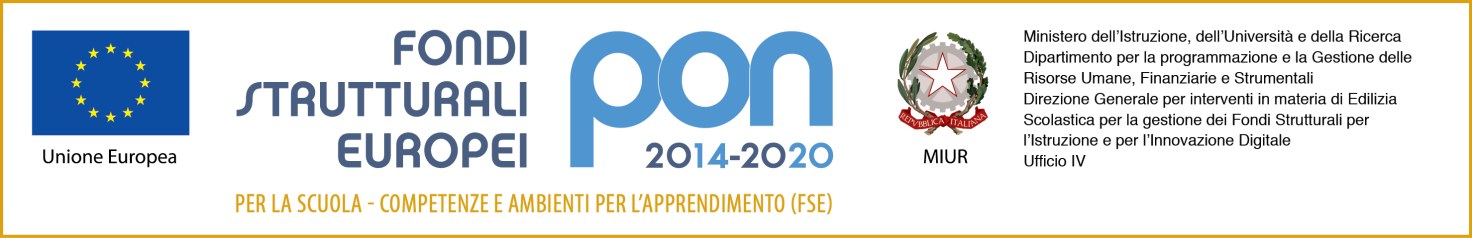 ALLEGATO ADOMANDA DI PARTECIPAZIONE ALLA SELEZIONE TUTOR/FIGURA AGGIUNTIVAProgetto 10.2.2A-FSEPON-CA-2019-236 “Per un futuro di successo...” - Fondi Strutturali Europei – Programma Operativo Nazionale “Per la scuola, competenze e ambienti per l’apprendimento” 2014-2020. Avviso Prot. AOODGEFID/4396 del 09/03/2018 “Potenziamento delle competenza di base in chiave innovativa”. Asse I – Istruzione – Fondo Sociale Europeo (FSE). Obiettivo Specifico 10.2 Miglioramento delle competenze chiave degli allievi - Azione 10.2.2 Azioni di integrazione e potenziamento delle aree disciplinari di base Sottoazione 10.2.2.A -Competenze di base 2° edizione.AL DIRIGENTE SCOLASTICOISTITUTO ISTRUZIONE SUPERIORE “GENOVESI-DA VINCI”S A L E R N OIl /La sottoscritt__ ______________________________________________________________ docente a tempo indeterminato di _________________________________________________Chiededi poter partecipare alla selezione per l’attribuzione dell’incarico di □    Tutor nel modulo formativo - _______________________________________□    Figura aggiuntiva nel modulo formativo _______________________________A tal fine _ l __ sottoscritt __, consapevole delle sanzioni penali previste dall’art. 76 del DPR n. 445/2000 per le ipotesi di falsità in atti e dichiarazioni mendaci, dichiara sotto la propria responsabilità ai sensi degli articoli 46 e 47 del DPR 445/2000 di:essere docente a tempo indeterminato in servizio nell’istituto nell’anno scolastico in corso e nel successivoEssere in possesso della cittadinanza italiana o di uno degli stati membri dell’Unione Europea;Godere dei diritti civili e politici;Non aver riportato condanne penali e non essere destinatario di provvedimenti che riguardano l’applicazione di misure di prevenzione, di decisioni civili e di provvedimenti amministrativi iscritti nel casellario giudiziale;Essere a conoscenza di non essere sottoposto a procedimenti penalidi essere cittadino italianoe di possedere i seguenti requisiti:padroneggiare gli strumenti informatici di comunicazione e gestione on line delle attività possedere documentata esperienza nell’organizzazione di interventi formativi  conoscere la normativa relativa al Programma Operativo Nazionale 2014-2020conoscere la piattaforma INDIRE per la Gestione Unitaria del Programma 2014-2020 GPUconoscere le procedure per svolgere le attività in modalità a distanza o mista._ l_ sottoscritt __ dichiara la piena accettazione delle condizioni riportate nell’Avviso.SI ALLEGANO ALLA PRESENTE DOMANDA (Allegato A):Curriculum vitae in formato europeo firmatoAllegato C (Scheda riepilogativa dei titoli)Copia di un documento di identità validoData _____/____/_______  FIRMA